【招聘会推荐】本周六！第9届中原地产招聘会（含应届生职位）为积极做好我校就业工作，充分促进我校2020届毕业生圆满就业。由天基人才网、鉴面RPO主办的第9届中原地产招聘会，将于2019年10月19日（本周六上午9点）在郑东绿地中心北塔一楼举办，参会企业有建业集团、绿地控股集团、美景、华南城、裕华置业、金秋控股、清华园等数十家中原地产名企，涵盖土建工程、施工员、销售文员、置业顾问、行政前台、物业专员/客服、人力行政专员等校招职位，一次见够中原最好的地产企业！诚邀我校有志于加入中原地产行业的毕业生积极参加。招聘会时间：2019年10月19日（本周六） 9:00—12:00招聘会地点：郑东绿地中心北塔一楼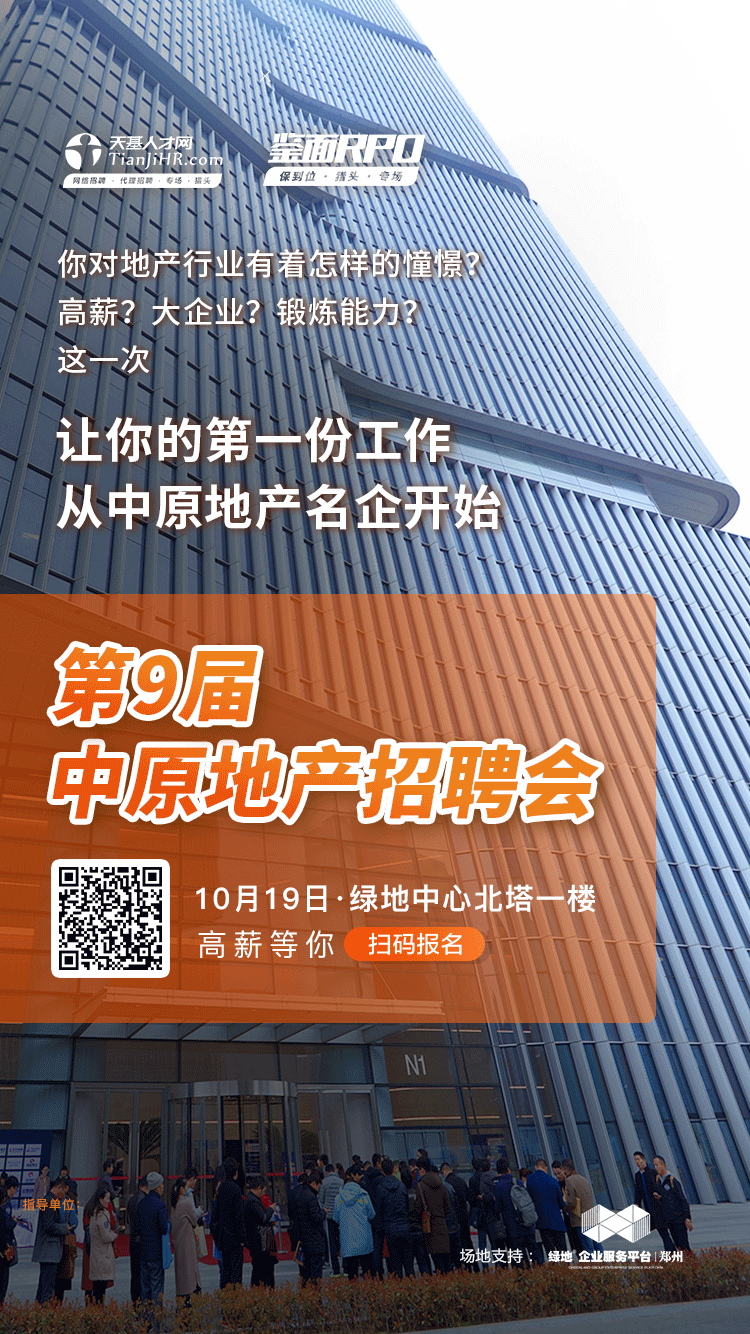 